Minor in Undergraduate- Worksite Health Promotionhttp://www.wku.edu/publichealth/worksite_health_promotion.php 	The minor in Worksite Health Promotion (reference number 495) requires a minimum of 18 semester hours. This minor provides a basic foundation for students desiring preparation in worksite health promotion and prevention. The minor in worksite health promotion may be used in combination with many majors to enhance a student's career opportunities and as preparation for graduate study in a variety of health disciplines. All courses in the minor must be completed with a minimum grade of "C".Core Requirements (18 hours):   Class                                    Course Title                                        Credit Hours ENV 120            Intro to Occupational Safety & Health                        3 hrs 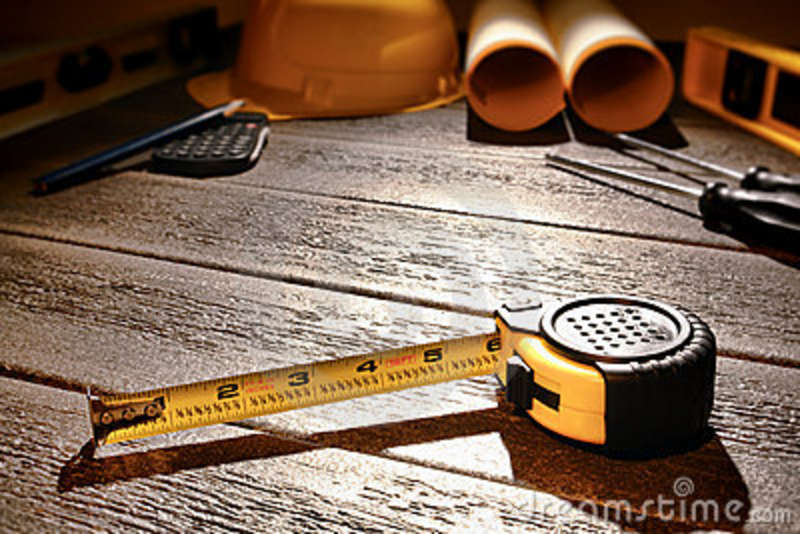 PH 261              Foundations of Health Education                                 3 hrs PH 381              Community Health                                                       3 hrs PH 390              Wellness and Fitness Assessment                                3 hrsPH 402              Worksite Health Promotion                                         3 hrs PE 100               Fundamentals of Physical Activity                             3 hrs                                                                                                           Total: 18 hrsFor More Information, Contact:Dr. Cecilia WatkinsAC 129 Fcecilia.watkins@wku.edu(270) 745-4796Undergraduate Certificate in Worksite Health Promotionhttp://www.wku.edu/online/ug-certs/worksite-health/index.phpThe Worksite Health Certificate is designed to enhance the educational opportunities of students and professionals in the field of health promotion and prevention at the worksite. This certificate is ideal for wellness managers, human resource managers, occupational health and safety nurses, personnel directors, union personnel, upper-level management, safety department personnel, providers of health care services insurance, other industry professionals, and employees serving in health and wellness roles.All courses available online.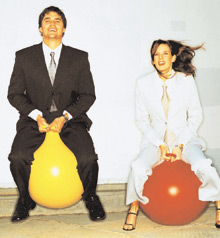 PE 100 (3 hrs)ENV 120 (3 hrs)CFS 111 (3 hrs) PH 100 (3 hrs)PH 261 (3 hrs)PH 402 (3 hrs)Total: 18 credit hoursFor More Information, Contact:Dr. Cecilia WatkinsAC 129 Fcecilia.watkins@wku.edu(270) 745-4796Graduated Advanced Worksite Health Promotion Certificatehttp://www.wku.edu/online/ug-certs/worksite-health/index.phpThe Graduate Certificate in Advanced Worksite Health Promotion, offered through the WKU Department of Public Health, enables students to blend health education, program planning, communication, and health and safety in a unique way. The blending provides graduates with a comprehensive skill base for assessment, planning, implementation, and evaluation of health promotion programs in a work environment, as well as effective communication techniques and a basic understand of workplace hazards.Upon completing of the certificate program you will be able to:Design theory-based worksite health promotion programsManage a worksite health promotion program, including personnel supervisionIllustrate a "healthy culture" and supportive environment within the workplaceDemonstrate marketing strategies for health promotion programs within the workplaceUtilize effective communication techniques with employees and employers, including conflict resolutionDesign and adhere to best practices promoting health and safety, including approaches to hazard detectionRequired Courses: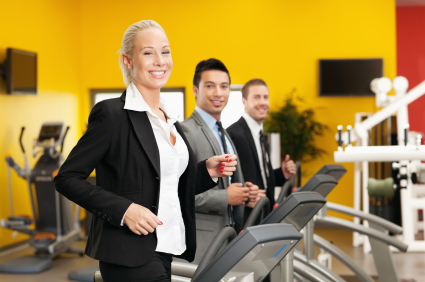 PH 502: Health Promotion in the Workplace PH 575: Health Education/Promotion Program PlanningPH 587: Health BehaviorCOMM 523: Health CommunicationsFor More Information, Contact:Dr. Cecilia WatkinsAC 129 Fcecilia.watkins@wku.edu(270) 745-4796Worksite Health Promotion Professional Certificatehttp://www.wku.edu/cwd/cert-pd/worksitewellness/This online Worksite Health Promotion (Non-degreed) Certificate is designed for students and professionals who have the interest or responsibility of running a health promotion program in the workplace. This certificate will provide training in skills needed to run a results-oriented program. The certificate exposes participants to evidence-based procedures that will assist in designing programs that could produce positive health outcomes as well as higher productivity and lower absenteeism.This certificate program will provide a comprehensive skill base for assessment, planning, implementation and evaluation of health promotion programs in a worksite environment as well as effective communication and marketing techniques.Learning ObjectivesIntegrate the program into the company’s mission and create a "healthy culture"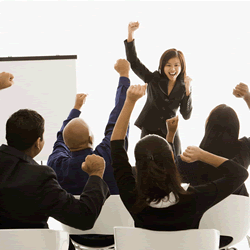 Assess the worksite for appropriate health data and employee needsDesign best-practice programsApply effective communication & marketing techniquesMaintain relevance of the health promotion program as business needs changeRegister Now!Who Should Register:Worksite wellness professionals Benefit managersHuman resource staffOthers who are responsible for developing and administering worksite wellness programsFor More Information, Contact:Dr. Cecilia WatkinsAC 129 Fcecilia.watkins@wku.edu(270) 745-4796MS in Environmental and Occupational Health Science Emphasis in Worksite Health PromotionComing soon…………………. The department of Public Health is offering a Master of Science Degree in Environmental and Occupational Science with an emphasis in Worksite Health Promotion…..